Муниципальное бюджетное общеобразовательное учреждение«Первомайская школа» Симферопольского района  Республики Крымул.Дьяченко, 2, с. Первомайское, Симферопольский район, РК, 297520тел. (3652) 325-244, e-mail: pervomajskaya.shkola@mail.ruОГРН 1159102003631, ИНН/КПП 9109008477/910901001, ОКПО 00799115Справка по работе с одаренными детьми  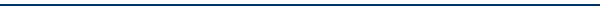 по итогам II полугодия 2020/2021 учебного года___________	     									     №_____________ЦЕЛЬ: подвести итоги работы с одаренными детьми в первом полугодии 2020/2021 учебного года.Работа с одаренными детьми в школе продолжает оставаться одним из приоритетных направлений. Выявление способных детей в нашей   школе начинается с момента поступления ребенка в школу. Диагностическая работа, психологическое сопровождение детей, вовлечение ребят в различные интеллектуальные творческие, спортивные мероприятия позволяют вовремя выявить мотивированных детей и спланировать дальнейшую работу по развитию этих способностей.Из наблюдения, и индивидуальных бесед с учителями-предметниками, выяснилось: работа с одаренными детьми и обучаемыми, позитивно мотивированными на учебу, традиционно ведется по всем предметам. Педагоги используют индивидуальные и групповые задания для обучения, ориентируют школьников на дополнительную литературу с указанием источника получения информации. Индивидуальная, групповая работа предполагает практические задания, проектную деятельность, работу с дополнительным материалом, решение исследовательских задач по математике, биологии, географии и другим предметам.Выводы:В школе сложилась определенная система работы с учащимися, имеющими повышенную мотивацию к учебно-познавательной деятельности. Работа педагогического коллектива направлена на развитие интеллектуально-творческих способностей учащихся через различные формы и методы организации деятельности учащихся, как на уроках, так и в неурочное время. В различных мероприятиях было занято более 50 % учащихся школы. Наиболее массовым являются различные конкурсы творческой направленности. В целом, на основании достигнутых результатов можно сделать вывод о том, что работа с одаренными детьми в нашей школе ведется целенаправленно и достаточно эффективно. Рациональный подход к обучению, педагогическое сопровождение, система внеклассной, спортивной и воспитательной работы дают возможность индивидуального и всестороннего развития личности.Рекомендации:Педагогу-психологу Ткаченко Д.А. вести психологическое наблюдение за наиболее проявившими себя учащимися; дать рекомендации педагогам-наставникам;Руководителям ШМО:Проанализировать и продумать целенаправленную и систематическую работу над выявлением и развитием учащихся;Рассмотреть наиболее приемлемые и эффективные методы работы с учениками на заседаниях МО.Учителям-предметникам составить индивидуальный план работы с одаренными детьми по своему предмету.Отметить работу с одаренными учащимися учителей – предметников: Калинкиной Н.И., Калинкна П.А., Чоджан З.Х., Абджалиловой С.Ф., Потоцкой Н.Б., Никоры Н.В., Буянова А.М., Заходской Т.Б., Польной О.П., Леонова Е.Н., Мосачихина С.В., Салимова С.С., Бондаренко В.А., Нуфтуллаевой Э.М.Заместитель директора по ВР                                                                                Костяева М.В.С рекомендациями ознакомлены№ п/пУчительНазвание конкурса или мероприятия, сроки проведения участникиКлассрезультатАбджалилова С.Ф.Муниципальный этап творческого конкурса "Мы - наследники Победы", посвященного Победе в Великой отечественной войне 1941-1945гг в Республике Крым в 2021 годуДябин Глеб4АучастникАлиева З.Э.Муниципальный этап творческого конкурса "Мы - наследники Победы", посвященного Победе в Великой отечественной войне 1941-1945гг в Республике Крым в 2021 годуКоломыцева Валерия8участникАхтемова З.З.Республиканские соревнования для обучающихся дополнительного образования младшего школьного возраста по начальному техническому моделированиюБудурян Жора3Б2 местоАхтемова З.З.Республиканские соревнования для обучающихся дополнительного образования младшего школьного возраста по начальному техническому моделированиюДябин Глеб4А1 местоАхтемова З.З.Муниципальный этап Респуликанской выставки работ кружков по начальному техническому моделированиюМустафаева Динара5Б1 местоАхтемова З.З.Республиканские соревнования для обучающихся дополнительного образования младшего школьного возраста по начальному техническому моделированиюОсманов Осман2Б2 местоАхтемова З.З.Республиканские соревнования для обучающихся дополнительного образования младшего школьного возраста по начальному техническому моделированиюОстапчук Богдан2Б1 местоАхтемова З.З.Республиканские соревнования для обучающихся дополнительного образования младшего школьного возраста по начальному техническому моделированиюПадалка Сергей3Б2 местоАхтемова З.З.Республиканские соревнования для обучающихся дополнительного образования младшего школьного возраста по начальному техническому моделированиюПаркулаб Степан2Б2 местоАхтемова З.З.Республиканские соревнования для обучающихся дополнительного образования младшего школьного возраста по начальному техническому моделированиюРисуль Айше2Б2 местоАхтемова З.З.Республиканская выставка-конкурс "Наш поиск и творчество - тебе, Родина!"Якубов Экрем3Б1 местоБуянов А.М.Муниципальный эпат республиканской выставки работ кружков по начальному техническому моделированиюДычко Дмитрий101 местоБуянов А.М.Республиканская выставка-конкурс декоративно-прикладного творчества и изобразительного искусства "Прикосновение к истокам"Дычко Дмитрий10диплом II степениБуянов А.М.Муниципальный этап республиканского конкурса "Мирный космос"Дычко Дмитрий10победительБуянов А.М.Муниципальный этап республиканского конкурса "Мы- гордость Крыма"Дычко Дмитрий101 местоБуянов А.М.Муниципальный этап республиканской выставки-конкурса технического творчества "наш поис и творчество - тебе, Родина!"Дычко Дмитрий101 местоБуянов А.М.Региональный этап Всероссийской олимпиады школьников по технологииДычко Дмитрий10победительБуянов А.М.Муниципальный конкурс декоративно-прикладного творчества "Прикосновение к истокам"Медведев Иван4Б1 местоБуянов А.М.муниципальный этап Республиканского заочного конкурса "Мирный космос"Польный Павел101 местоБуянов А.М.Муниципальный конкурс декоративно-прикладного творчества "Прикосновение к истокам"Резенко Елизавета6А2  местоБуянов А.М.Муниципальный конкурс "Ради жизни на земле"Тынкова Дарья Артемовна112 местоБуянов А.М.Муниципальный этап региональной акции Прикосновение к истокамШатов Владислав92 местоБуянов А.М.Муниципальный этап Республиканского конкурса "Базовые национальные ценности"Юсова Валерия 5А1 местоБуянов А.М.Республиканская выставка работ кружков по начальному техническому моделированиюЮсова Валерия 5А2 местоЗаходская Т.Б.Муниципальный конкурс декоративно-прикладного творчества "Прикосновение к истокам"Ушакова Вероника5Б1 местоИсмаилова Э.Э.Районный смотр-конкурс "Шекспировская гостиная"Дерюгина Виктория9призерКалинкина Н.И. Калинкин ПА. Янковская Т.С.Муниципальный этап Всероссийского конкурса исследовательских работ "Отечество"Булыгина Кристина10диплом 1 степениЛеонов Е.Н.Спортивное ориентированиеКовязина Елизавета6К3 местоЛеонов Е.Н. Мосачихин С.В. Каплина И.С.Муниципальный этап фестиваля "Кадетский бал"Ковязина Елизавета и Капица Николай6КМосачихин С.В.Открытые военно-спортивные патриотические соревнования на "Кубок воздушно-космических сил" посвященных памяти Героя Советского союза Авдеева Михаила Васильевича в честь 77-й годовщины освобождения Крыма от немецко-фашистских захватчиков и 76-й годовщины Великой ПобедыКоломыцева Валерия8участникМосачихин С.В.Открытые военно-спортивные патриотические соревнования на "Кубок воздушно-космических сил" посвященных памяти Героя Советского союза Авдеева Михаила Васильевича в честь 77-й годовщины освобождения Крыма от немецко-фашистских захватчиков и 76-й годовщины Великой ПобедыЛатышева Екатерина8участникМосачихин С.В.Открытые военно-спортивные патриотические соревнования на "Кубок воздушно-космических сил" посвященных памяти Героя Советского союза Авдеева Михаила Васильевича в честь 77-й годовщины освобождения Крыма от немецко-фашистских захватчиков и 76-й годовщины Великой ПобедыЛукин Ярослав11участникМосачихин С.В.Открытые военно-спортивные патриотические соревнования на "Кубок воздушно-космических сил" посвященных памяти Героя Советского союза Авдеева Михаила Васильевича в честь 77-й годовщины освобождения Крыма от немецко-фашистских захватчиков и 76-й годовщины Великой ПобедыТимофеева Елисавета8участникМосачихин С.В.Открытые военно-спортивные патриотические соревнования на "Кубок воздушно-космических сил" посвященных памяти Героя Советского союза Авдеева Михаила Васильевича в честь 77-й годовщины освобождения Крыма от немецко-фашистских захватчиков и 76-й годовщины Великой ПобедыТынкова Дарья Артемовна11участникМосачихин С.В.Открытые военно-спортивные патриотические соревнования на "Кубок воздушно-космических сил" посвященных памяти Героя Советского союза Авдеева Михаила Васильевича в честь 77-й годовщины освобождения Крыма от немецко-фашистских захватчиков и 76-й годовщины Великой ПобедыШатов Владислав9участникНикора Н.В.Конкурс рисунков "Наш Крым - жемчужина России" посвященном 7й годовщине воссоединения Крыма с РоссиейБелякова Кира1благодарностьНикора Н.В.Конкурс рисунков "Наш Крым - жемчужина России" посвященном 7й годовщине воссоединения Крыма с РоссиейВеличко Виталий1благодарностьНикора Н.В.Конкурс рисунков "Наш Крым - жемчужина России" посвященном 7й годовщине воссоединения Крыма с РоссиейГужва Виталия1благодарностьНикора Н.В.Конкурс рисунков "Наш Крым - жемчужина России" посвященном 7й годовщине воссоединения Крыма с РоссиейЛелеко Никита1благодарностьНикора Н.В.Конкурс рисунков "Наш Крым - жемчужина России" посвященном 7й годовщине воссоединения Крыма с РоссиейОсманова Камила11 местоНикора Н.В.Конкурс рисунков "Наш Крым - жемчужина России" посвященном 7й годовщине воссоединения Крыма с РоссиейПерфильев Александр1благодарностьНикора Н.В.Конкурс рисунков "Наш Крым - жемчужина России" посвященном 7й годовщине воссоединения Крыма с РоссиейСейт-Маметова Сафие1благодарностьНикора Н.В.Конкурс рисунков "Наш Крым - жемчужина России" посвященном 7й годовщине воссоединения Крыма с РоссиейСитников Данил1благодарностьНуфтуллаева Э.М.Муниципальный этап фестиваля ученического творчества "Родной язык бесценен, и неисчерпаемы духовные богатства народа"Ахтемова Айше10победительНуфтуллаева Э.М.Муниципальный этап XVI Всекрымского конкурса "Язык- душа народа"Османов Осман2БпризерНуфтуллаева Э.М.Муниципальный этап фестиваля ученического творчества "Родной язык бесценен, и неисчерпаемы духовные богатства народа"Сеит-Умеров Султание7призерНуфтуллаева Э.М.Муниципальный этап XVI Всекрымского конкурса "Язык- душа народа"Сидалиева Найле3АпобедительПольная О.П.Муниципальный этап республиканского конкурса "Сердце, отданное людям. Наши дни"Капуш Ангелина Владимировна8победительПольная О.П.Муниципальный этап Всероссийского конкурса сочинений "Сын России", посвященного 60-летию первого полета человека в космосКобзарь Дарья9победительПотоцкая Н.Б.Конкурс рисунков "Наш Крым - жемчужина России" посвященном 7й годовщине воссоединения Крыма с РоссиейАллахяров Юзарсиф2АблагодарностьПотоцкая Н.Б.Конкурс рисунков "Наш Крым - жемчужина России" посвященном 7й годовщине воссоединения Крыма с РоссиейОсманова Эльвина2А3 местоПотоцкая Н.Б.Конкурс рисунков "Наш Крым - жемчужина России" посвященном 7й годовщине воссоединения Крыма с РоссиейХайретдинов Сервер2А2 местоПотоцкая Н.Б.Конкурс рисунков "Наш Крым - жемчужина России" посвященном 7й годовщине воссоединения Крыма с РоссиейЧолакова Мелек2АблагодарностьПотоцкая Н.Б.Конкурс рисунков "Наш Крым - жемчужина России" посвященном 7й годовщине воссоединения Крыма с РоссиейЯгъяев Тимур2АблагодарностьЧоджан З.Х.Региональный этап Всероссийской олимпиады школьников по биологииГасанов Михаил6призерЧоджан З.Х.Муниципальный этап Международного детского экологического форума "Зеленая планета"Тынкова Дарья Артемовна112 местоМуниципальный этап Всероссийского конкурса фоторабот, посвященного 85-летию ГосавтоинспекцииОкост Наталья Андреевна71 местоМуниципальный этап Всероссийского конкурса фоторабот, посвященного 85-летию ГосавтоинспекцииКапуш Ангелина Владимировна81 местоВоенно-спортивная эстафета в рамках Всероссийского физкультурно-спортивного комплекса ГТО среди кадетских классов, юнармейских и военно-патриотических клубов, посвященная Дню защитника ОтечестваЛукин Ярослав112 местоВоенно-спортивная эстафета в рамках Всероссийского физкультурно-спортивного комплекса ГТО среди кадетских классов, юнармейских и военно-патриотических клубов, посвященная Дню защитника ОтечестваТынкова Дарья Артемовна112 местоБондаренко В.А.Районные соревнования по баскетболу среди юношей, посвященных Дню защитника ОтечестваКоманда школы3 местоЛеонов Е.Н.II военно-патриотический слет кадетских классовКоманда школы3 местоЛеонов Е.Н.II военно-патриотический слет кадетских классовКоманда школы3 местоЛеонов Е.Н.II военно-патриотический слет кадетских классовКоманда школы2 местоЛеонов Е.Н.II военно-патриотический слет кадетских классовКоманда школы2 местоЛеонов Е.Н.II военно-патриотический слет кадетских классовКоманда школы3 местоСалимов С.С.Республиканский этап Всероссийского конкурса юных инспекторов движения "Безопасное колесо- 2021"Команда школы1 местоБондаренко В.А.Соревнования по баскетболу среди юношей, посвященных 7й годовщине воссоединения Крыма с РоссиейКоманда школы3 местоМосачихин С.В.Открытые военно-патриотические соревнования среди кадетских классов и юнармейских отрядов школ Симферопольского района "Памяти предковдрстойны" посвященных 77й годовщине освобождения Крыма от немецко-фашистских захватчиковКоманда школы3 местоМосачихин С.В.Открытые военно-патриотические соревнования среди кадетских классов и юнармейских отрядов школ Симферопольского района "Памяти предковдрстойны" посвященных 77й годовщине освобождения Крыма от немецко-фашистских захватчиковКоманда школы2 местоМосачихин С.В.Открытые военно-патриотические соревнования среди кадетских классов и юнармейских отрядов школ Симферопольского района "Памяти предковдрстойны" посвященных 77й годовщине освобождения Крыма от немецко-фашистских захватчиковКоманда школы2 местоМосачихин С.В.Открытые военно-патриотические соревнования среди кадетских классов и юнармейских отрядов школ Симферопольского района "Памяти предковдрстойны" посвященных 77й годовщине освобождения Крыма от немецко-фашистских захватчиковКоманда школы2 местоМосачихин С.В.Открытые военно-патриотические соревнования среди кадетских классов и юнармейских отрядов школ Симферопольского района "Памяти предковдрстойны" посвященных 77й годовщине освобождения Крыма от немецко-фашистских захватчиковКоманда школы2 местоМосачихин С.В.Открытые военно-патриотические соревнования среди кадетских классов и юнармейских отрядов школ Симферопольского района "Памяти предковдрстойны" посвященных 77й годовщине освобождения Крыма от немецко-фашистских захватчиковКоманда школы3 местоМосачихин С.В.Открытые военно-патриотические соревнования среди кадетских классов и юнармейских отрядов школ Симферопольского района "Памяти предковдрстойны" посвященных 77й годовщине освобождения Крыма от немецко-фашистских захватчиковКоманда школы2 местоМосачихин С.В.Открытые военно-патриотические соревнования среди кадетских классов и юнармейских отрядов школ Симферопольского района "Памяти предковдрстойны" посвященных 77й годовщине освобождения Крыма от немецко-фашистских захватчиковКоманда школы3 местоЛеонов Е.Н. Мосачихин С.В. Каплина И.С.Муниципальный этап фестиваля "Кадетский бал"Команда школыучастиеЛеонов Е.Н.Муниципальный этап творческого конкурса "Мы- наследники Победы" посвященного Победе в Великой отечественной войне 1941-1945 гг в Республике Крым в 2021 гКоманда школыучастиеЛеонов Е.Н. Мосачихин С.В. Каплина И.С.Муниципальный этап фестиваля "Кадетский бал"Команда школыучастие№ п/пФ.И.О. работникадатаподписьАбджалилова С.Ф.Алиева З.Э.Бондаренко В.А.Брыла Т.Н.Буянов А.М.Головачёва И.А.Дябина Е.Н.Заходская Т.Б.Исмаилова Э.Э.Калинкина Н.И.Калинкин П.А.Капуш И.В.Китаева О.В.Костяева М.В.Леонов Е.Н.Медведева А.А.Мосачихин С.В.Нуфтуллаева Э.М.Никора Н.В.Польная О.П.Потоцкая Н.Б.Салимов С.С.Самохина Е.А.Солямонова Л.М.Соколова Е.Н.Чоджан З.Х.Шабала Г.А.